Диагностический инструментарий.Вид инструментария по оценке УУДОбразец задания для учащихсяУмение принимать и сохранять учебную задачуУмение принимать и сохранять учебную задачуСтандартизированная письменная работа 7       3 = 4 9       4 = 55       2 = 7 8       3 = 5 Заполни пропуски, чтобы записи были верные. Какое выражение отличается от всех? Творческая работа Придумайте выражения с этим действием. Практическая работа Решите выражения, которые вы придумали. Материалы для самооценок Самооценивание с помощью карточек «Светофор»Красный – ничего не понял, нужна помощь Желтый – понял почти все, но немного ошибаюсьЗеленый – все понял и не ошибаюсьПлан  или карта наблюденийУчится принимать и сохранять учебную задачу. Работает по инструкции к заданию.Сверяет свои действия с целью урока.Может или не может исправлять ошибки. Умение планировать свою деятельностьУмение планировать свою деятельностьСтандартизированная письменная работа Напечатать стихотворениеПрочитай стихотворение. Выпиши имена существительные неодушевленные. Какой алгоритм необходимо сделать? Алгоритм:Кто?                             Что? Одушевленное        Неодушевленное Нет                                  Да Творческая работа Составь предложение из слов, которые выписал. Практическая работа Каждое слово в предложении раздели на слоги. Материалы для самооценок Самооценивание с помощью карточек «Светофор»Красный – ничего не понял, нужна помощь Желтый – понял почти все, но немного ошибаюсьЗеленый – все понял и не ошибаюсьПлан  или карта наблюденийУчится планировать учебную деятельность на уроке. Работает по плану.Сверяет свои действия с целью урока.Может или не может исправлять ошибки.Умение контролировать свои действия Умение контролировать свои действия Стандартизированная письменная работа Прокололи ш_лом ш_ну. Во дворе ш_пит маш_на.Ты, маш_на, не туж_,Скоро будут гараж_. Спиши, вставляя пропущенные буквы. Проверь по словарю. Творческая работа На данную орфограмму подбери и напиши два слова.Практическая работа Подчеркни в тексте трехсложные слова. Материалы для самооценок Самооценивание с помощью карточек «Светофор»Красный – ничего не понял, нужна помощь Желтый – понял почти все, но немного ошибаюсьЗеленый – все понял и не ошибаюсьПлан  или карта наблюденийУчится контролировать свои действия. Самостоятельно учитывает выделенные учителем ориентиры действия в новом учебном материале.Оценивает себя и корректирует свои действия.Может или не может исправлять ошибки.Умение извлекать информацию из прочитанного текста Умение извлекать информацию из прочитанного текста Стандартизированная письменная работа Хорошо летом! Стоят теплые деньки. Мы едем в деревню Чайка. Наша дача на краю леса. Рядом речка и сад. В саду цветут душистые розы. В траве любит спать кот Васька. Под крыльцом живет ежик. Прочитай текст. Спиши. Творческая работа Озаглавь прочитанный текст.Практическая работа Выпиши из текста предложение, в котором говорится о том, где любит спать кот Васька. Материалы для самооценок Самооценивание с помощью карточек «Светофор»Красный – ничего не понял, нужна помощь Желтый – понял почти все, но немного ошибаюсьЗеленый – все понял и не ошибаюсьПлан  или карта наблюденийУчится извлекать информацию из прочитанного текста. Находит в тексте пример, доказывающий приведенное утверждение.Может или не может исправлять ошибки.Умение преобразовывать информацию из одной формы в другуюУмение преобразовывать информацию из одной формы в другуюСтандартизированная письменная работа ЯблокоПо улице шла старушка с корзинкой. В корзинке были яблоки: красные и жёлтые. Очень красивые яблоки. Вот бы мне одно! Я тихонько подкрался сзади. Схватил яблоко и сунул его в карман. Старушка ничего не заметила и сказала:
- Поди-ка сюда, мальчик! Как тебя зовут?
- Петрик…
- Красивое имя. Ты, видать, хороший мальчик.
- Не знаю.
Старушка выбрала самое румяное и самое большое яблоко:
- Съешь! Это из моего сада.
Яблоко – то, что в кармане, - прямо жгло мне ногу.
- Почему ты не хочешь взять яблоко?
Старушка стояла с протянутой рукой, а я…  А я выхватил яблоко из кармана. Бросил его в корзину и убежал. Когда я прибежал домой, то заплакал. Сам не знаю: почему я заплакал?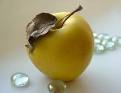 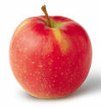 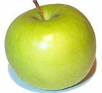 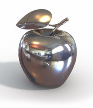 Отметь значком \/, какие яблоки лежали в корзинке у бабушки. Творческая работа Как ты думаешь, почему мальчик заплакал? Напиши одним предложением.Напиши, что означает слово тихонько.Практическая работа В каком порядке надо расположить предложения из рассказа, чтобы было понятно, как развиваются события. Отметь их цифрами 1, 2, 3, 4:Старушка выбрала самое румяное и самое большое яблоко… По улице шла старушка с корзинкой. Бросил его в корзину и убежал. Схватил яблоко и сунул его в карман.Материалы для самооценок Самооценивание с помощью карточек «Светофор»Красный – ничего не понял, нужна помощь Желтый – понял почти все, но немного ошибаюсьЗеленый – все понял и не ошибаюсьПлан  или карта наблюденийУчится  преобразовывать информацию из одной формы в другую.Понимает информацию, представленную в виде схемы.Находит в тексте пример, доказывающий приведенное утверждение.Умеет строить монологическую и диалогическую речь.Может или не может исправлять ошибки.Умение формулировать высказыванияУмение формулировать высказыванияСтандартизированная письменная работа Увидел маленький Воробей впервые светофор и сказал: - У, какой большой скворечник. Потом он еще раз посмотрел и добавил: - А в том большом скворечнике теперь живет трехглазая Сова. Прочитай. Озаглавь текст. Напиши заголовок и спиши текст.Творческая работа Расскажи чем интересен текст? Практическая работа Подчеркни в словах мягкий знак (ь). Материалы для самооценок Самооценивание с помощью карточек «Светофор»Красный – ничего не понял, нужна помощь Желтый – понял почти все, но немного ошибаюсьЗеленый – все понял и не ошибаюсьПлан  или карта наблюденийУчится  формулировать высказывания.Находит в тексте пример, доказывающий приведенное утверждение.Умеет строить монологическую и диалогическую речь.Может или не может исправлять ошибки.Умение сотрудничать с учителем и сверстникамиУмение сотрудничать с учителем и сверстникамиСтандартизированная письменная работа Реши задачу. У Вани было 5 яблок, а у Маши на 3 больше. Сколько яблок всего было у детей? Сверь свое решение  с соседом по парте.Творческая работа Составь задачу, которая решалась бы таким же образом. Практическая работа Реши задачу, которую ты составил. Материалы для самооценок Самооценивание с помощью карточек «Светофор»Красный – ничего не понял, нужна помощь Желтый – понял почти все, но немного ошибаюсьЗеленый – все понял и не ошибаюсьПлан  или карта наблюденийУчится  сотрудничать с учителем и сверстниками.Умеет строить монологическую и диалогическую речь.Аргументирует свою позицию и координирует  ее с позицией партнера.Вносит необходимые изменения в результат своей деятельности с помощью учителя.Может или не может исправлять ошибки.